LATINŠČINA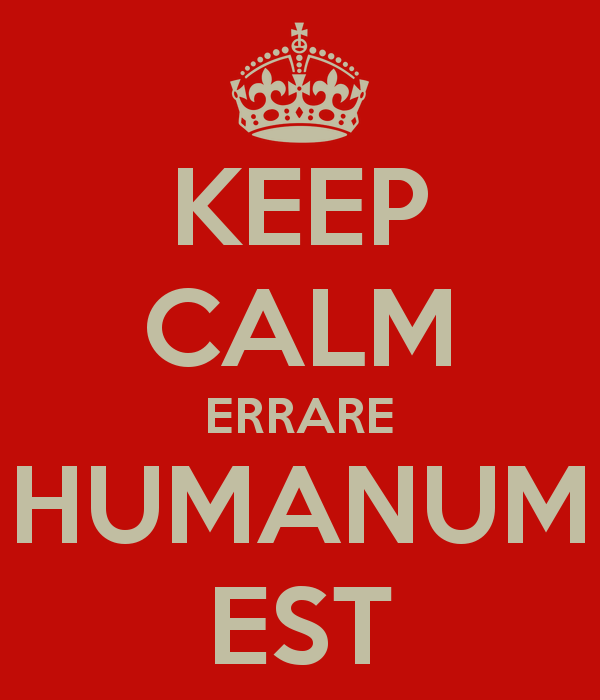 KAZALO:1.	ČASI	31.1	SEDANJIK	31.2	PERFEKTOVE IN SUPINOVE OSNOVE	31.3	PERFEKT	41.4	NEPRAVILCI PERFEKT IN SUPIN	41.5	IMPERFEKT	52.	DEKLINACIJE	62.1	prva ali A	62.2	druga ali O	62.3	tretja ali mešana	63.	ZAIMKI	73.1	osebni	73.2	povratno osebni	73.3	svojilni	73.4	povratno svojilni	83.5	VPRAŠALNI ZAIMEK QUIS? QUID?	84.	DRUGO:	84.1	POSAMOSTALJENI PRIDEVNIKI	84.2	PREVAJANJE	84.3	KAJ SE VEŽE S ČIM	9ČASISEDANJIK-reali Acantoali Edebeoali MEŠANAek             -i- 2-5-u- 6-e- ned.v-i- 1-6-u- 6-e- nedfacere, faci, faciuntimp.2 scribe! re 05 scribite! ere  +i+teali I-u- 6obrazila:o,s,t mus,tis,ntinf: -----reimp: 0!, te!BITIsum,es,estsumus,estis,suntesse,es!,este!PERFEKTOVE IN SUPINOVE OSNOVEperfektova osnovazelo različne, perfekt=dovršeni pretekli čas1 in 4 - prezentova osnova+ -v- (vocav-, audiv-)2 - prezentova osnova+ -u- (e) (habu-, debu-)3- nepravilne obl.supinova osnovarazlične, končujejo na –s ali –t, supin=namenilnik1 in 4 - prezentova osnova+ -t- (vocat-, audit-)2 - prezentova osnova+ -it- (e) (habit-, debit-)supinovo obrazilo je –um (vocatum – poklicat)PERFEKTdovršen pretekli časprezentova osnova + v/u + obrazilaobrazila:i, isti, itimus, istis, eruntbiti:  fu+fui, fuisti, fuitfuimus, fuistis, fueruntNEPRAVILCI PERFEKT IN SUPINkonjugacijado, dedi, datum – damveto, vetui, vetitum – prepovemkonjugacijaaudeo, ausus, sum – drznem si, upam sideleo, delevi, deletum – rušim, porušim, uničimdoceo, docui, doctum – učim, poučujemfleo, flevi, fletum – jokamimpleo implevi, impletum – napolnimmaneo, mansi, mansum – ostanemmoveo, movi, motum – premikam, gibljemrespondeo, respondi, responsum – odgovorimvideo, vidi, visum – vidimkonjugacijaaccipio, accepi, acceptum – sprejmem, prejmemadduco, adduxi, adductum – pripeljem, privedembibo, bibi, potum – pijemcano, cecini, cantatum – pojemcapio, cepi, captum – vzamem, ujamemclaudo, clausi, clausum – zapremcolo, colui, cultum – gojim, obdelujem, spoštujemcondo, condidi, conditum – ustanovimcurro, cucurri, cursum – tečemdescendo, descendi, descensum – dol stopim, sestopimdico, dixi, dictum – rečem, pravimdisco, didici, / - učim sedivido, dividi, divisum – delimduco, duxi, ductum – vodim, peljemfacio, feci, factum – delam, naredim, storimfugio, fugi, fugiturus, bežim, izogibljem seincipio, incepi, inceptum – začnemintellego, intellexi, intellectum – uvidim, razumem, spoznamlego, legi, lectum – berem, nabirammetuo, metui, / - bojim seneglego, neglexi, neglectum – zanemarjamnosco, novi, notum – spoznamparco, peperci, temperatum – prizanašampeto, petivi, petitum – skuša, doseči, napadem, zahtevam, iščem, hrepenimpromitto, promisi, promissum – obljubimrapio, rapui, raptum – grabim, ugrabimrego, rexi, rectum – vodim, vladamrelinquo, relinqui, relictum – zapustimscribo, scripsi, scriptum – pišemsolvo, solvi, solutum – razvežem, raztopim, plačamstatuo, statui, statutum – postavim, sklenemverto, verti, versum – vrtim, obračamvinco, vici, victum – premagam, zmagamvivo, vixi, victurus - živimkonjugacijaaperio, aperui, apertum – odpremconvenio, conveni, conventum – snidem sepervenio, perveni, perventum – dospem, pridemsentio, sensi, sensum – čutim, mislimvenio, veni, ventum – pridemIMPERFEKTnedovršni pretekli čs - dalj časa, še trajaprezentova osnova+ ba+ končnice kot v prezentu (m,s,t mus, tis, nt)narrabam*glagolom 3. in 4. konj. se med se med osnovo in pripono ba urine še dolg vezni vokal –escribebambiti:  era+eram, eras, erateramus, eratis, erantDEKLINACIJEprva ali A-A ž.a ae ae am a aae arum is as ae isdruga ali O-US m.us i o um e oi orum is os i is-UM sr.um i o um um oa orum is a a is-ER m. (zgubijo ali obdržijo -e)er i o um er oi orum is os i isN.B. osebna imena na –aius, -eius ter filius in meus imajo V.sg. na –i ne –e! (Gaius – Gai!)tretja ali mešanaG. sg - ism,fs/-, is, i, em, i/ees, ium/um, ibus, es, ibusns/-, is, i, s/-, i/eia/a, ium/um, ibus, ia/a, ibusN.B.vis, /, /, vim, vivires, virum, viribus, vires, viribus1 razred enakozložnicn. e, al, ari, ia, iume- Tergeste2 razred enakozložnicf. is, es, ere, iumim i um – Neapolis, Tiberis1 razred neenakozložnicm. l,r,n,se, um, af. - do, go, ion. – men, us, ur2 razred neenakozložnicf. c,g,d,t,b,pe, um, a2 kon. – ium (urbium, montium, dentium)-mhiem, hiemis, f. – zima-vnix, nivis, f. – snegbos, bovis, m./f. – govedo, teleZAIMKIZaimki se morajo s samostalnikom ujemati v:  SPOLU, SKLONU in ŠTEVILUnič Vosebni (1,2,4,5)ego mei mihi me cum me/mecumtu tui tibi te cum te/ tecumnos nostri/nostrum (izmed nas) nobis nos, cum nobis/nobiscumvos vestri/vestrum (izmed vas) vobis vos cum vobis/vobiscumza 3 in 6 se rabijo obl. kazalnega z. is/ ea/ idpovratno osebni (3,6)  (umivaš koga ali kaj? – Lavo me)/ sui sibi se cum se/secum – sebe, sebi, sebe, s sebojza 1,2,4,5 se rabijo os. zaimkisvojilni (1,2,4,5)meus, mea, meumtuua, tua, tuumnoster, nostra, nostrumvester, vestra, vestrumza 3 in 6 se rabijo obl. kazalnega z.  eius (3) , eorum (m,n) (6), earum (f) (6)povratno svojilni (3,6) (čigava je knjiga?)suus, sua, suumza 1,2,4,5 se rabijo os. zaimkiVPRAŠALNI ZAIMEK QUIS? QUID?le sg.N QUIS QUID G CUIUS D CUI A QUEM QUIDAbl. (predlog) QUO DRUGO:POSAMOSTALJENI PRIDEVNIKIm. v pl. – vrsta ljudiboni (dobri ljudje)stulti (neumneži)divites (bogataši)mali (slabi ljudje)n. v sg. – abstraktni pojmin. v. pl. konkretne stvaribonum (dobro, krepost, dobrota)bona (dobra dejanja, dobrine, premoženje)honestum (pošteno, častno)honesta (poštena, častna dejanja)malum (zlo)falsum (laž)PREVAJANJEos-N.predmet – A,D,ablincola bonussam+prid+glesse –Ncuius - Gna koga ali kaj se nanaša zaimek – v skladu s temKAJ SE VEŽE S ČIMabl.cumdee/exprosinegaudeoA.metuoadperanteintercontrapropterpostin-kje-kam